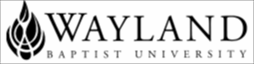 WBUonlineSchool of Mathematics & SciencesSyllabus for Biol2409WAYLAND MISSION STATEMENT:Wayland Baptist University exists to educate students in an academically challenging, learning-focused, and distinctively Christian environment for professional success, and service to God and humankind.BIOL 2409- FUNDAMENTALS OF HUMAN ANATOMY & PHYSIOLOGY II Summer 2019INSTRUCTOR:Dr. Patricia Ritschel-TrifiloPhone or text: (325) 518-1495Email Address: trifilot@wbu.edu	Office: online in Abilene TexasCATALOG DESCRIPTION:  Designed for students preparing for application to nursing school or those allied health programs accepting lower-level anatomy and physiology as prerequisites. Topics covered in semester 1 of the two semester sequence will include the introductory concepts of structure and function of the human body and its major organs; the anatomy and physiology of the skeletal, muscular, and neural systems; the basic interrelationships involved in these organ systems as found in a normal human body; and representative disease processes affecting the normal functioning of these body systems. Lecture/Lab: 4 hours.PREREQUISITE: BIOL1400 or BIOL1401, CHEM1400 or CHEM1401, and Biol 2408, or instructor approval.REQUIRED TEXTBOOK AND RESOURCES MATERIALS:Visual Anatomy and Physiology Martini, Ober, Nath, Bartholomew, Petti.  3rd. Ed. 2017 PearsonIncluding Mastering A&P access code.ISBN 9780134396408  (physical text and Mastering)ISBN 9780134469553 (Mastering with etext only)(important) You must: Be enrolled from Mastering Last Term...it will carry over-no extra purchase.Purchase a book with access to Mastering A&P (this would be a new text specifically identified with access) Or you can buy a used/new textbook and purchase the access online via the Pearson site.(The Pearson site also has etext books [not required] available for purchase).MASTERING A&P PEARSON WEBSITE: Do not use Chrome to access this website.  Chrome no longer supports some of the plugins needed to make the interactions work. So Firefox or Edge are best.Mastering Websitehttp://www.pearsonmylabandmastering.com/northamerica/masteringaandp/students/get-registered/Course ID for Pearson: MAPTRIFILOSUMMER2019COURSE WEBSITE:  A course website has been established on WBU’s Blackboard server. Each student is REQUIRED to establish an active account for this website and to log on to BB regularly for posted lecture notes, messages, assignments, handouts, and quizzes.COURSE COMMUNICATION POLICY: Wayland’s email address is the official method of communication between instructors and students taking courses through Wayland Baptist University. Students are REQUIRED to establish and activate their Wayland email account. Instructors reserve the right to deny email from other sources.COURSE OUTCOME COMPETENCIES: The students will be able to:1.   Explain the integrated function of the interdependent organ system as well as the operation of these systems independently.2.   Use correct and useful, working vocabulary within the disciplines of anatomy and physiology.3.   Identify through integrated lectures and laboratory exercises, the basic structures mechanisms in homeostasis and to have a knowledge base of how disturbances in homeostatic mechanisms produce disease(s).ATTENDANCE REQUIREMENTS: “The University expects students to make class attendance a priority.” You should note that failure to attend class will affect your ability to perform well on exams. Students must have good class attendance to be successful in this course.The student is required to attend class online.  This is a physical presence in the Blackboard classroom or Mastering classroom.  This is recorded and date/time stamped in Blackboard.  Discussions, quizzes, supplemental material review, and class activities all count towards attendance.  You should be in the classroom a minimum of 4 hours for attendance purposes.Students missing more than 25% of scheduled classes may receive an F and should consider dropping from the course.The lab component of this course is one full credit hour.  Students failing to complete the lab component of the course will automatically fail the course.ALL absences (including for University sponsored events) must be discussed with the instructor BEFORE the absence or they will be unexcused.No make-up Lecture Exams will be given, unless arrangements are made in advance of foreseen absences and emergencies will be accepted if it can be clearly documented (e.g.: Dr’s note). Unexcused absences can NOT be made-up and a grade of 0% will be recorded for that activity.Students are responsible for all material covered in class (lecture and laboratory), as well as all assigned work (textbook reading, study problems, homework exercises, etc…).Students are responsible for Internet connections that are sufficient to work for labs and exams.  Know that shared wifi sometimes causes disconnections especially if video is involved.DISABILITY STATEMENT: “In compliance with the Americans with Disabilities Act of 1990 (ADA), it is the policy of Wayland Baptist University that no otherwise qualified person with a disability be excluded from participation in, be denied the benefits of, or be subject to discrimination under any educational program or activity in the university. The Coordinator of Counseling Services serves as the coordinator of students with a disability and should be contacted concerning accommodation requests at (806) 291-3765. Documentation of a disability must accompany any request for accommodations.”ACADEMIC HONESTY: “University students are required to conduct themselves according to the highest standards of academic honesty.” Any student guilty of cheating or other forms of academic dishonesty may be penalized at the instructor’s discretion by one or more of the following:1.   Assigning a grade of F (0%) to the work in question.2.   Assigning a grade of F for the entire course.3.   Recommendation for more severe punishment; including probation, suspension, or expulsion from the University (see student handbook for further information)COURSE REQUIREMENT AND GRADING CRITERIA:Students should allow a very minimum of 4-8 hours per week for reading, reviewing, studying, and homework exercising. Your course grade will be determined based on the number of points you earn on lecture exams, laboratory reports, laboratory exams, discussions and quizzes:COURSE EVALUATION AND GRADING:The final grade in the course will be derived as follows: 	Quizzes -			8%	4 Lecture exams (~every two weeks)	24%	4 laboratory exams		24%	Lab reports and class activities	24%	Discussion Boards		8%	Final Comprehensive exam		12%University grading system:A  90-100   B  80-89   C  70-79   D 60-69   F  below 60   I incomplete   W withdrawalA grade of incomplete is changed if the deficiency is made up by the middle of the next regular semester, otherwise it becomes an “F.” This grade is given only if circumstances beyond the student’s control prevented completion of work during the semester enrolled and attendance requirements have been met, and then only in the last two weeks of a class. For a student to be granted an “I” the instructor must file an incomplete report which details which work must be completed by the student and the deadline date for the completion. The incomplete report must be signed by the instructor and the student (exception for WBUonline students in remote areas).Students shall have protection through orderly procedures against prejudices or capricious academic evaluation. A student who believes that he or she has not been held to realistic academic standards, just evaluation procedures, or appropriate grading, may appeal the final grade given in the course by using the student grade appeal process described in the Academic Catalog. Appeals may not be made for advanced placement examinations or course bypass examinations. Appeals are limited to the final course grade, which may be upheld, raised, or lowered at any stage of the appeal process. Any recommendation to lower a course grade must be submitted through the Executive Vice President/Provost to the Faculty Assembly Grade Appeals Committee for review and approval. The Faculty Assembly Grade Appeals Committee may instruct that the course grade be upheld, raised, or lowered to a more proper evaluation.Quizzes and Lecture exams will cover reading material and supplemental resource materials.  Labs will be used to identify anatomical structures and explore the physiological concepts associated with the topic of the week.Lab exams will cover lab materials and activities.  They will include labeling, problem solving, case studies, and application of concepts.Discussion boards are places for expanding concepts, exploring tangents of topics, and asking and answering questions.The comprehensive final will include all lecture and lab materials from the course.  There is no review given, but quizzes, discussions, and Mastering A&P review materials should help in preparation.  Anatomy builds on previous foundation of materials. Materials are constantly reviewed as we proceed through the course.Essentially each week of work will include readings from the text, viewing supplemental materials, doing in class activities, Mastering A&P lab activity and exercises (some with a report),  and quiz on text material.Important Dates  May 27		Term beginsMay 27		Memorial DayJun 11		Census Date (Last day to drop without record) (25% tuition refund)July 4		Independance DayJuly 19		Last day to drop course w/ "W" (no tuition refund)
July 26		Last day to drop course w/ "WP/WF"Aug 10		Last day of the termTentative ScheduleDateTopicChaptersAssignments/LabsDue DatesWeek 1BloodChapter 17Mastering A&PIn class - QuizMay 28Memorial Day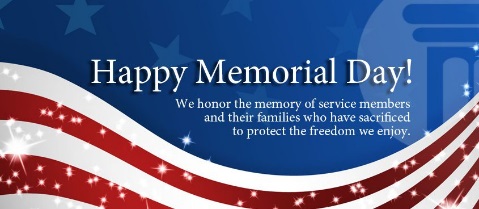 Week 2CardiovascularChapter 18 and 19Mastering A&PIn Class QuizWeek 3Lymphatic System and Body DefensesChapter 20Mastering A&PIn class Quiz Lecture Exam 1Chapters 17-20Opens Sunday at noon.Monday 11:59pmLab Exam 1Blood, Cardio, LymphOpens Sunday at noonMonday 11:59pmWeek 4RespiratoryChapter 21Dr. T’s videosMastering PALIn class QuizSundayWeek 5EndocrineChapter16Dr. T’s Video’Mastering PAL 3.0In class QuizMondayLecture Exam 2Chapters 21 and 16Opens Sunday  at midnightMonday 11:59pmLab Exam 2Respiratory and EndocrineOpens Sunday  at midnightMonday11:59pmWeek 6Digestive SystemChapter 22 Dr. T’s videosMastering PAL 3.0In class quiz4 JulyHappy Independence Day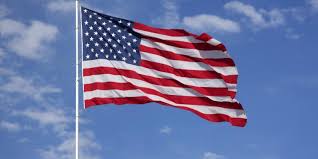 No Assignment dueWeek 7NutritionUrinary SystemChapter 23Chapter 24Mastering A&PIn class QuizWeek 8UrinaryChapter 24 and 25Mastering A&PIn Class QuizLecture Exam 3Chapters 22,23,24,25Opens Sunday at noonMonday11:59pm Lab Exam 3Digestive, UrinaryOpens Sunday at noonMonday11:59pmWeek 9Male ReproductiveChapter 26 and 27Mastering A&PIn Class QuizWeek 10Female ReproductiveChapter 26 and 27Mastering A&PIn Class QuizLecture Exam 4Chapters 26 and 27Opens Sunday at noonMonday 11:59pmLab Exam 4Male and Female Reproductive SystemOpens Sunday at noonMonday 11:59pmWeek 11Final Proctored Exam – ComprehensiveAugust 6-11August 1011:59pm